社團法人新竹市殘障運動發展協會              六月份會務資訊 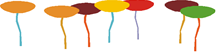 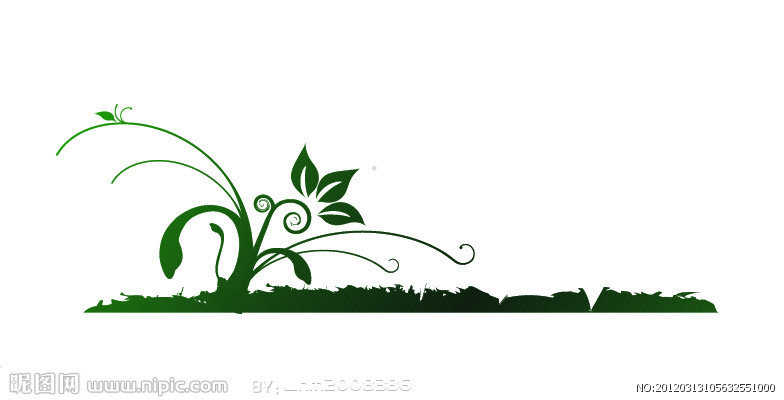 會務資訊：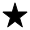 ◎第四屆公益彩券電腦型彩券經銷商遴選相關作業公告公告發行機構「公益彩券經銷商遴選及管理要點」及中華民國第四屆公益彩券電腦型彩券經銷商遴選相關文件，自6月6日起開始販售簡章及受理報名作業，請於即日起開始準備報名應檢附之相關資料，避免延誤報名時間。